«УТВЕРЖДЕНО»Постановлением Бюро ИсполкомаОбщероссийской общественной организации«Российский футбольный союз»№_____ от «07» марта 2018 г.Временно исполняющий обязанности Президента РФС____________________________  А.А. АлаевСписок судей и ассистентов судей на матчи Первенства России среди клубов ПФЛ на 2018 годс возможностью внесения изменений и дополнений перед началом сезона 2018-2019 г.г.СудьиАвтухович Алексей	 	1982 		ЧелябинскАрсланбеков Тимур 	1976		Москва*, ***Бобровский Ян		1989		Санкт-Петербург*, ***Буланов Евгений 		1989 		Саранск *Буховец Михаил		1989		Ленинградская область***Вертков Игорь		1988		Москва***Веселов Дмитрий		1984		Москва***Галимов Евгений 		1988		ЕкатеринбургГенералов Александр 	1990		ЕкатеринбургДорошенко Виталий	1992		КраснодарЕвстигнеев Олег		1986		Московская область***Егоров Егор 			1992 		Нижний Новгород Ермаков Виталий		1987		Краснодар**Жариков Всеволод		1989		Хабаровск**, *** Зубов Андрей		1992		АзовИванников Алексей		1992		СтавропольИванов Илья			1994		Санкт-Петербург***Исаев Станислав		1986		Великие Луки***Карпов Юрий		1991		Петрозаводск***Колтунов Алексей		1989		Ростов-на-Дону***Костевич Сергей		1986		Курск***Кошко Юнус			1984		БелореченскКудряшов Евгений 		1985 		ВологдаКузнецов Алексей		1986		ИвановоКурбатов Александр 	1989		Магнитогорск***Лапатухин Алексей		1988		Москва***Любимов Артём		1985		Санкт-Петербург**Марушко Ян 			1991 		СамараМатвеев Дмитрий 		1990 		ИвановоМатюнин Максим		1988		Москва***Машлякевич Александр	1991		МоскваМирошниченко Пётр	1989		Санкт-Петербург***Небогатиков Михаил	1985 		КазаньНизовцев Игорь		1980		Нижний Новгород***Петренко Артём		1987		НовосибирскПожидаев Иван		1991		Комсомольск-на-Амуре**, ***Руденко Максим		1987		Калининград**, ***Рыбаков Владислав		1984 		УльяновскСараев Иван			1985		Санкт-Петербург***Сединкин Александр	1990		ОмскСилантьев Кирилл 		1987 		СамараСиняков Виктор		1989		Новосибирск Смирнов Дмитрий		1991		Москва***Смирнов Сергей		1985		КисловодскСмолин Артём 		1987 		Великий Устюг*Стрельцов Дмитрий		1987		Ростов-на-ДонуСухов Дмитрий 		1986 		Нижний НовгородТаран Михаил		1993		Архангельск**, ***Тихонов Сергей		1985		Московская область***Федотов Алексей		1989		Великий Новгород**, ***Фисенко Андрей 		1987 		Владивосток *Цыганок Сергей 		1993 		ВладивостокШамара Владимир		1992		Ростов-на-ДонуШафеев Рафаэль		1992		Волгоград***Шевченко Тарас		1986		Калининград***Шишкин Павел		1993		Тамбов**, ***Юданов Константин	1991		Москва***Ассистенты судейАболь Александр		1987		Владивосток**, ***Агафонов Яков		1990		ЕкатеринбургАфонин Андрей		1993		Ленинградская область***Белокур Максим		1992		Владивосток***Беляев Сергей		1994		Москва***Биглов Камиль		1993		УфаБобринёв Дмитрий		1986		Новосибирск***Большаков Кирилл		1983		Санкт-Петербург***Брагин Вадим		1991		Москва*, ***Бутан Евгений		1991		Красноярск***Валявин Фёдор		1991		Саратовская областьВасильченко Максим	1985		МайкопВерхнев Анатолий		1987		Нижний НовгородВоробьёв Михаил		1989		Новосибирск***Даниленко Дмитрий	1990		Волгоград***Долгов Павел		1990		Кострома***Дышеков Аскер		1993		НальчикЕгоров Михаил		1990		Череповец***Егоров Павел		1987		Ростов-на-ДонуЕрмаков Дмитрий		1989		Санкт-Петербург***Жолобов Виталий		1994		Волжский***Засимович Дмитрий	1986		Красноярск***Засульский Константин	1986		Пермь***Захаров Александр		1989		Санкт-Петербург***Захаров Игорь		1993		Казань**Золотарёв Игорь		1988		Брянск***Иванов Михаил		1991		Кострома***Каленюк Артём		1986		ЕкатеринбургКапленков Игорь		1989		Москва**, ***Карапетян Артур		1991		Петрозаводск***Карасёв Евгений		1993		Псков***Катайкин Артём		1991		СамараКачанов Антон		1994		Орёл***Каюмов Максим		1990		Москва***Кисель Дмитрий		1993		Москва*, ***Кистанов Михаил		1986		ЭнгельсКривозубов Андрей	1989		Самара Кужелев Андрей		1986		Пикалёво***Лацвиев Виктор		1992		 Шахты**Лысенко Дмитрий		1996		Благовещенск**, ***Манин Алексей		1983		Подпорожье***Мастиков Александр	1987		Тула***Матвеев Станислав		1992		Московская область***Медведев Виктор		1990		Москва***Мезенцев Денис		1986		Воронеж***Мирошник Денис		1994		СтавропольНикитин Станислав		1990		Ленинградская область***Осипов Сергей		1986		Смоленск***Охрименко Вячеслав	1991		МайкопПантелеев Павел		1991		Тула***Пелых Андрей		1989		Санкт-Петербург***Пермяков Максим		1988		ИжевскПеров Артём		1991		Новосибирск***Петров Денис		1990		АстраханьРодионов Алексей		1995		Московская область***Савин Андрей		1987		Санкт-Петербург***Сафоненко Михаил		1988		Абакан***Селезнёв Роман		1990		Воронеж***Семёнов Дмитрий		1991		Петрозаводск***Серебряков Дмитрий	1993		Пермь**Синянский Евгений		1989		Ярославль***Смирнов Артём		1990		Москва***Смирнов Павел		1991		Московская область***Сороковой Сергей		1990		Петрозаводск***Строганов Дмитрий	1992		Москва***Талаев Хамид		1990		ГрозныйТибилов Таймураз		1986		ВладикавказТиракьянц Артур		1989		Ростов-на-ДонуТрошин Сергей		1987		Московская область*, ***Труханович Роман		1990		Барнаул***Тюмидов Максим		1990		Элиста***Ульянов Георгий		1985		Санкт-Петербург***Устинов Даниил		1991		ПавловоФедулеев Роман		1990		ЗаречныйФранцузов Владислав	1988		НижнекамскХарченко Александр	1988		АстраханьХатмуллин Альмир		1988		Московская область***Холин Игорь		1989		Майкоп***Хромей Ярослав		1993		Воронеж***Целоусов Владимир	1992		ПермьЧеремных Михаил		1994		ПермьЧичилян Ваге		1993		Московская область**, ***Шаламов Михаил               1989               Санкт-Петербург***Шаин Александр		1991		Нижний Новгород***Шарипов Эдуард		1990		УфаШекемов Руслан		1991		Нальчик***Шеметов Даниил		1993		Ульяновск**, ***Ширяев Дмитрий		1985		Углегорск***Шрамко Александр		1988		БелореченскШульгин Андрей		1985		Вологда***Шустров Роман		1988		КрымскЩербаков Степан		1990		ОмскЯнчук Макар		1995		Владивосток**, ***Ярушкин Юрий		1988		Вологда***Примечания:* - возврат.** - новичок: включен по результатам прохождения 2 этапа («Молодая перспектива») Программы «Таланты и наставники».*** - при условии сдачи нормативов по физической подготовке (Спринт-тест, Йо-Йо тест) и теоретических экзаменов (тест по Правилам игры, Видеотест).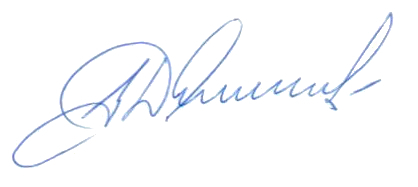 Руководитель Департамента судействаи инспектирования РФС								А.Д. Будогосский«Согласовано» на заседании  Судейского Комитета РФСПротокол №10 от 06.03.2018 г.Председатель Судейского Комитета РФС  	                                           			               А.П. Бутенко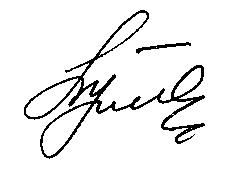 